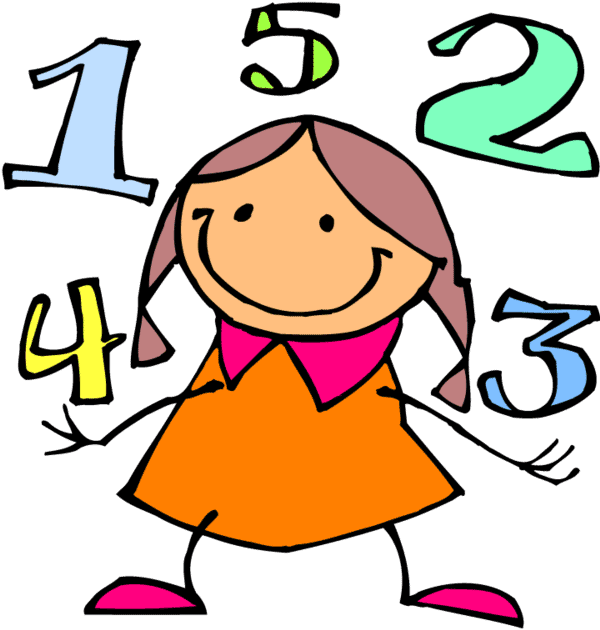 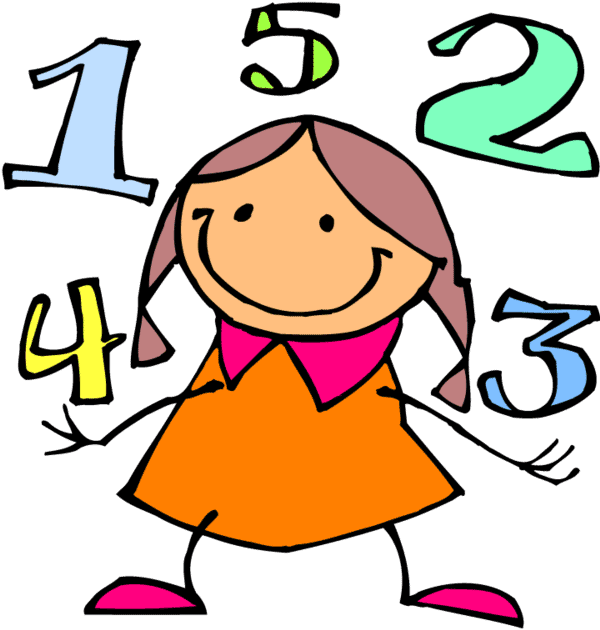 Complète les suites des nombres de 11 en 11Complète les suites des nombres de 10 en 10Donne le résultat :Donne le résultat :Complète la suite :011222132431425920556677901001106979566676165175185562572672(55+10) + 1=…(14+10) + 1=…(12+10) + 1=…(45+10) + 1=…(66+10) + 1=…(75+10) + 1=…(23+10) + 1=…(44+10) + 1=…(48+10) + 1=…(72+10) + 1=…(36+10) + 1=…(32+10) + 1=…(27+10) + 1=…(52+10) + 1=…(21+10) + 1=…55+11=…65+11=…85+11=…75+11=…57+11=…68+11= …76+11=…59+11=…87+11=…86+11=…66+11=…77+11=…98+11=…58+11=…99+11=…